Bitte an die u.a. Adresse senden oder per email an: info@skld.de oder Fax: 06441/99-5204An denSportkreis Lahn-Dill e.V.Geschäftsstelle Karl-Kellner-Ring 13 (Stadion)35576 Wetzlar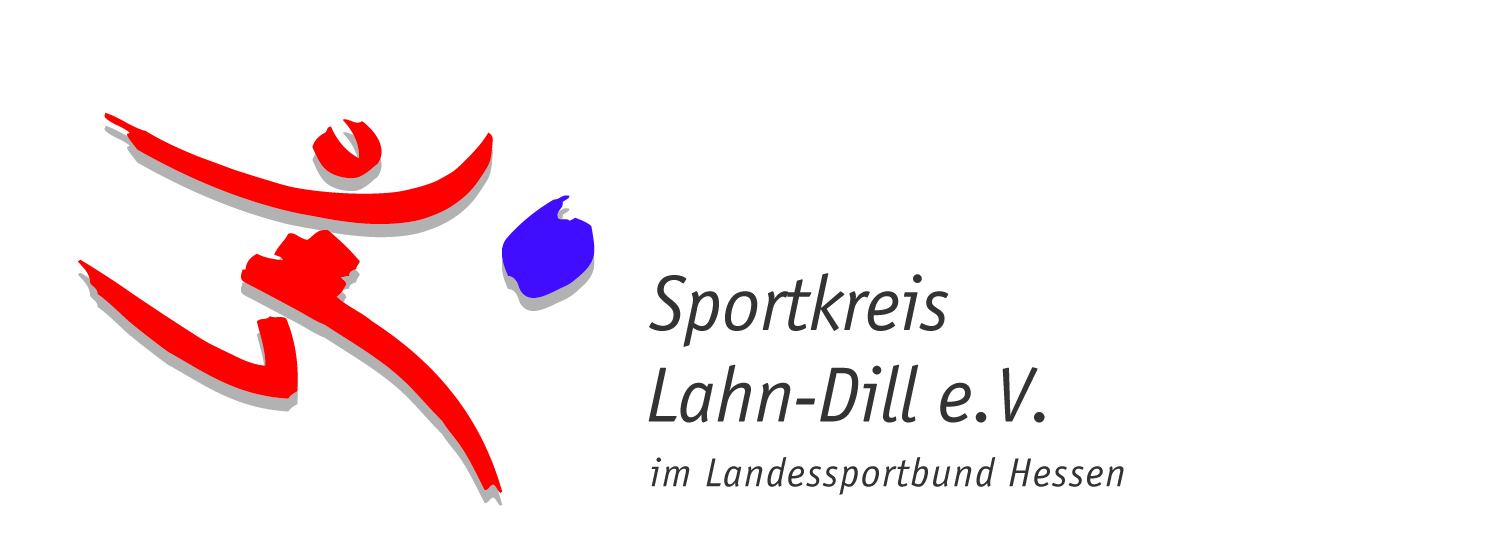 Anmeldung ÜL-Ausbildung Breitensport des lsbh, 30/115/19 Schwerpunkt Erwachsene/Ältere, 120 UE, im Sportkreis Lahn-Dill1. Lizenzstufe - 14. Sept. 2019 – 26. April 2020* freiwillige AngabeZur Situation in Ihrem VereinZu Ihrer Motivation und Erwartung  Die Teilnahme wird von meinem Verein befürwortet.Ort, Datum:____________________________________________________________________	  _________________________________       Unterschrift des Teilnehmers	 Unterschrift und Stempel des Vereinsvorstandes**							(**kann auch im Orginal noch nachgereicht werden)Name, VornamePLZ, OrtStraße, Nr.Tel. privat/mobile-mail-AdresseGeburtsdatumMitglied im VereinWelchen Beruf üben Sie aus? *Welche Ausbildung(en) haben Sie? *Welche sportbezogenen Qualifikationen (Lizenzen, Fortbildungen) haben Sie?Welche Sportart/en betreiben Sie selbst?VereinAbteilungMitgliederzahl Ihres Sportvereins ca.Mitglieder Ihrer Abteilung ca.Funktion/en im Verein / Verband seitEigene GruppeJaNeinWenn ja, seit wann / welche?Zeitliches Engagementpro WocheWas ist die Motivation für Ihre Teilnahme?Was erwarten Sie von dieser Ausbildung?